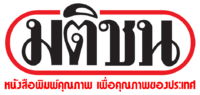 ข่าวประจำวันที่ 23 มีนาคม พ.ศ.2558 หน้าที่ 10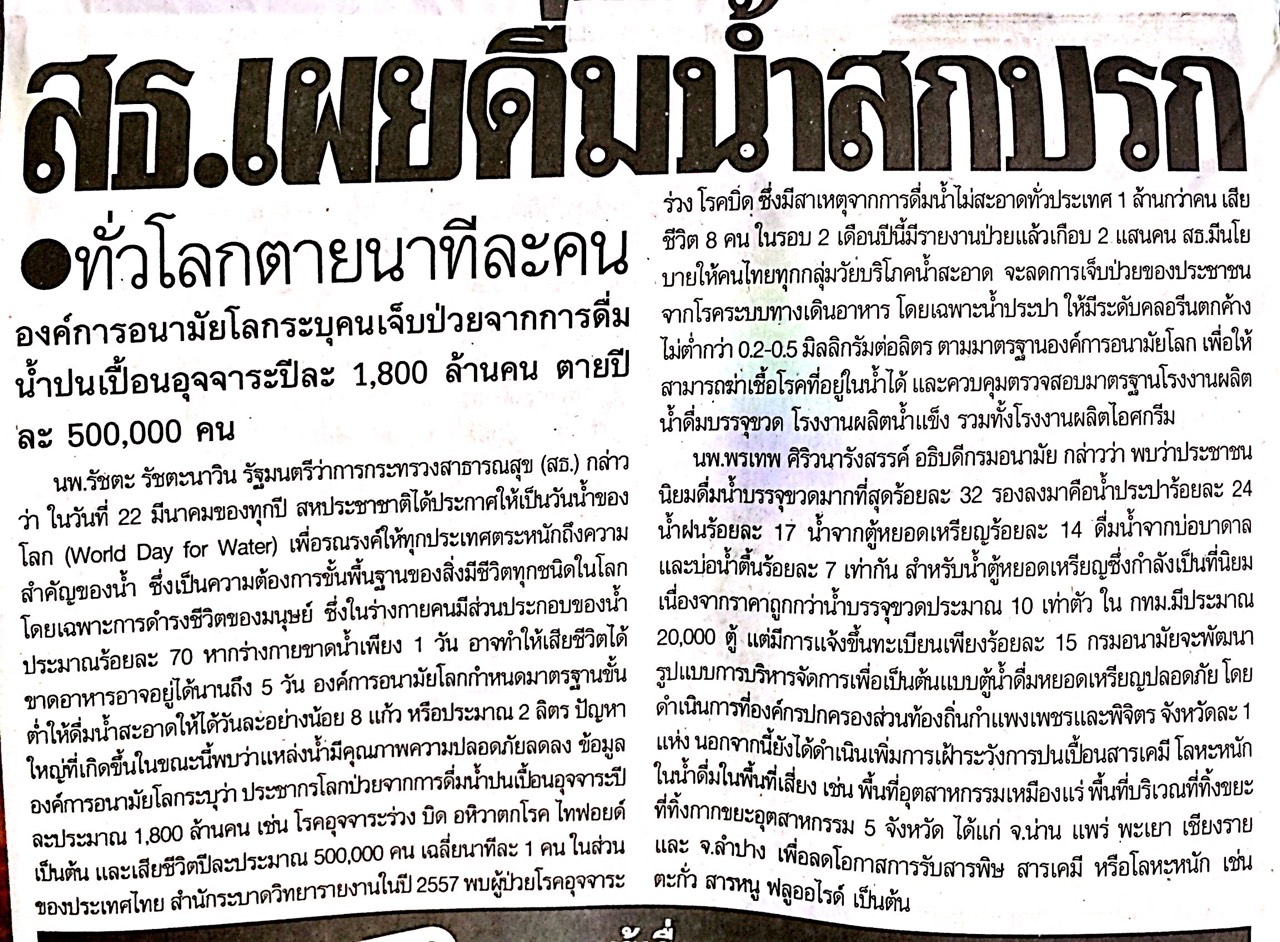 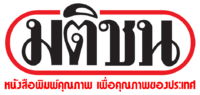 ข่าวประจำวันที่ 23 มีนาคม พ.ศ.2558 หน้าที่ 10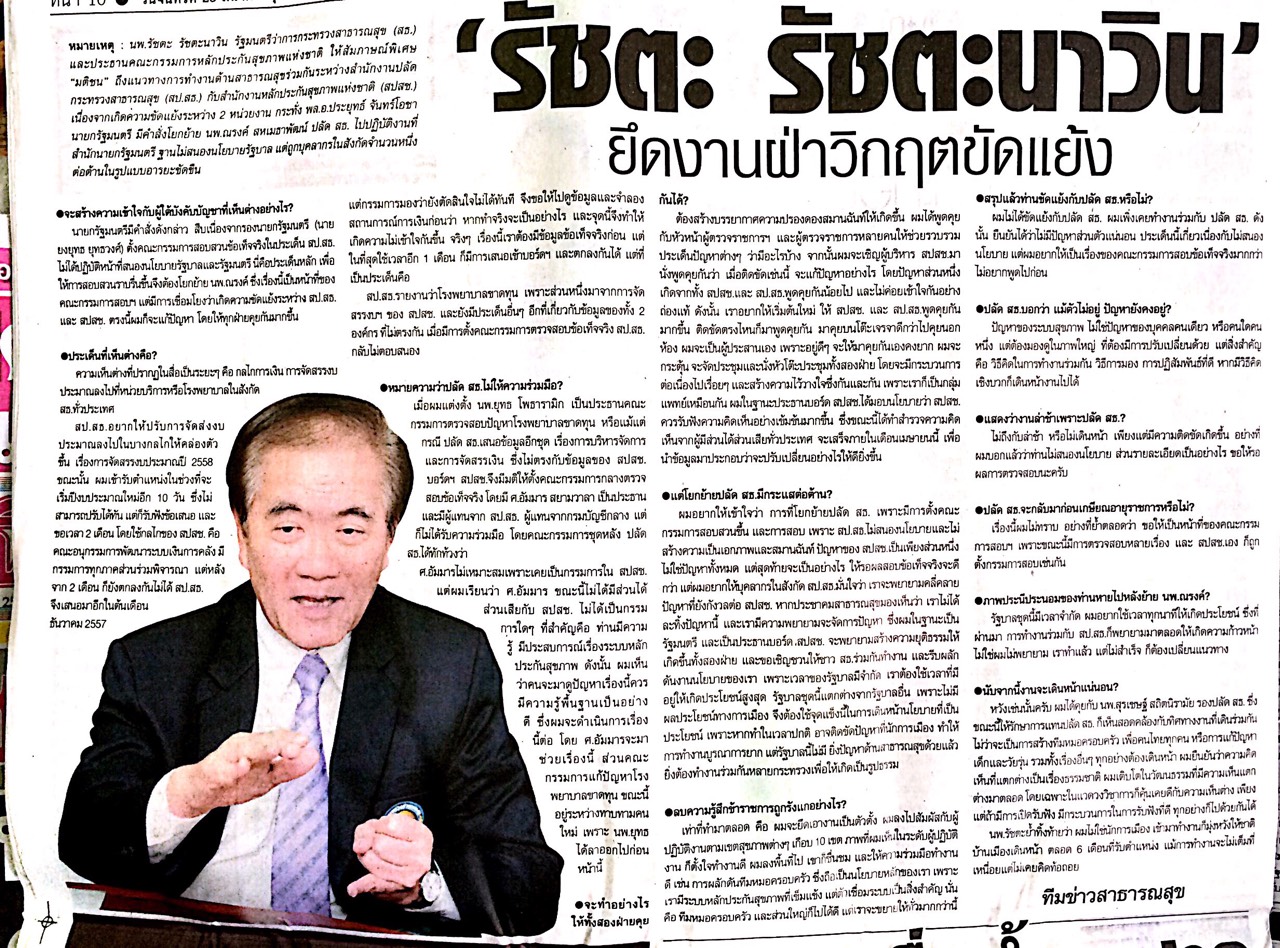 ข่าวประจำวันที่ 23 มีนาคม พ.ศ.2558 หน้าที่ 10